Conto consuntivoEsercizio 2022Unione Italiana dei Ciechi e degli Ipovedenti ETSSezione Territoriale di SONDRIO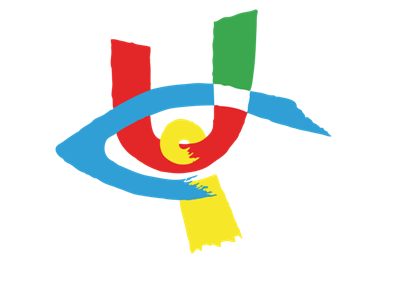 NOTE SUL CONTO CONSUNTIVO ANNO 2022	SITUAZIONE FINANZIARIA	Il risultato conclusivo del Bilancio in oggetto presenta, al 31 dicembre 2022, un Avanzo di Cassa di euro 52.098,66, corrispondente alla somma dei saldi rilevati alla stessa data sugli estratti conto emessi dal Credit Agricole di Sondrio (euro 50.098,66) e dal saldo del Fondo Economato (euro 2.000,00). Per quanto riguarda l’Avanzo di Amministrazione di euro 79.133,83, di seguito, viene riportato il prospetto di calcolo che tiene conto, oltre che dell’Avanzo di Cassa, dell’ammontare delle somme rimaste da incassare e da pagare accertate alla data di compilazione del presente Consuntivo.CREDIT AGRICOLE DI SONDRIO Saldo iniziale del conto: 	euro 	23.456,85Totale incassi dal 01/01/2022 al 31/12/2022: 	euro 	173.346,38Totale pagamenti dal 01/01/2022 al 31/12/2022: 	euro 	146.704,57Saldo al 31/12/2022: 	euro 	50.098,66CREDITO VALTELLINESE (CONTO GESTIONE TITOLI) Saldo iniziale del conto: 	euro 	5.253,30Totale incassi dal 01/01/2022 al 31/12/2022: 	euro 	38.030,62Totale pagamenti dal 01/01/2022 al 31/12/2022: 	euro 	43.283,92Saldo al 31/12/2022: 	euro 	0,00FONDO ECONOMATOSaldo iniziale del conto: 	euro 	0,00Totale incassi dal 01/01/2022 al 31/12/2022: 	euro 	3.608,69Totale pagamenti dal 01/01/2022 al 31/12/2022: 	euro 	1.608,69Saldo al 31/12/2022: 	euro 	2.000,00CASSA CONTANTISaldo iniziale del conto: 	euro 	2.000,00Totale incassi dal 01/01/2022 al 31/12/2022: 	euro 	12.194,99Totale pagamenti dal 01/01/2022 al 31/12/2022: 	euro 	14.194,99Saldo al 31/12/2022: 	euro 	0,00AVANZO DI AMMINISTRAZIONECREDIT AGRICOLE 	euro 	50.098,66CREDITO VALTELLINESE (conto gestione titoli)	euro	0,00FONDO ECONOMATO 	euro 	2.000,00CASSA CONTANTI 	euro 	0,00Avanzo di Cassa al 31/12/2022	euro	52.098,66- Somme rimaste da incassare	euro	73.526,80- Somme rimaste da pagare	euro	46.491,63Avanzo di Amministrazione al 31/12/2022	euro	79.133,83Per quanto riguarda le somme rimaste da incassare e da pagare, vengono di seguito elencati i crediti e i debiti a cui si riferiscono:ELENCO SOMME RIMASTE DA INCASSAREalla data del 31.12.2022Conto 230.00032 Crediti vs Comuni, euro 200,00	
Contributo Comune di GrosioConto 230.00040 Crediti verso Enti Privati 7.000,00	
Contributo Fondazione Pro Valtellina Fondo Povertà 2020Conto 230.01010 Crediti V/s Presidenza Nazionale, euro 60.000,00	
Realizzo derivante dalla vendita della vecchia sede sezionale, come da accordi con la Sede Centrale UICI;Conto 230.01030 Crediti vs Consiglio Regionale UICI 2.326,80	
- Contributo del Consiglio Regionale Lombardo per la Giornata Regionale per la Prevenzione della Cecità e la Riabilitazione visiva, euro 1.290,00	
- Contributo progetto Bando Terzo Settore di Regione Lombardia 2020-2021, euro 1.036,80230.01505 Crediti vs libro parlato 4.000,00	
Contributo della Sede Centrale UICI per il servizio Libro Parlato.Totale somme rimaste da incassare euro 73.526,80.ELENCO SOMME RIMASTE DA PAGAREalla data del 31.12.2022Conto 530.00002 Cavis Srl, euro 176,90 	
Spese pulizia sede mese di dicembreConto 530.00005 Fastweb Spa, euro 178,48 	
Conto telefonico dicembreConto 530.00038 Acinque Energia Srl, euro 735,60 	
Spese energia elettrica e riscaldamentoConto 540.01110 Debiti v/s Presidenza Nazionale, euro 30.000,00 	
Anticipazione della Sede Centrale UICI per acquisto sede sezionale da restituire alla vendita dell’attuale sedeConto 540.01111 Debiti v/s Presid. Nazionale >12mesi, euro 10.000,00 	
Anticipazione della Sede Centrale UICI per acquisto Sezionale da restituire in 10 anniConto 540.01120 Debiti v/s Consiglio Regionale, euro 3.000,00 	
Raccolta fondi Giornata Regionale per la Prevenzione della Cecità e la Riabilitazione visiva da versare al Consiglio Regionale Lombardo UICIConto 556.00120 Erario c/ritenute su retribuzioni, euro 314,65 	
Ritenute erariali sugli stipendi di dicembreConto 560.00010 Debiti INPS per retribuzioni, euro 888,00 	
Ritenute e oneri previdenziali su stipendi di dicembreConto 580.00010 Debiti verso dipendenti, euro 1.198,00 	
Stipendi di dicembreTotale somme rimaste da pagare euro 46.491,63.SITUAZIONE ECONOMICAONERI702.00070 Consiglio Naz. Reg. Sez. 	euro 	340,00704.00010 Stipendi ed assegni fissi 	euro 	18.130,53704.00030 Missioni e trasferte 	euro 	23,80704.00050 Oneri previdenziali dipendenti 	euro 	4.688,95704.00080 Formazione del personale 	euro 	73,20704.00160 Accantonamento fondo TFR 	euro 	1.300,00706.00062 Contr. funzion. istituz. collegate 	euro 	788,53706.00121 Iniziative a favore dei soci 	euro 	1.842,77706.00992 Contr.ad Assoc.e Istituti Similari 	euro 	50,00706.00995 Spese per raccolta fondi 	euro 	130,00706.01000 CONTRIBUTO FUNZION. CONS. REG.LE 	euro 	1.122,99714.00030 Minusvalenze da alienazione 	euro 	1.065,86716.00011 Spese di cancelleria 	euro 	913,80716.00020 Spese telefoniche 	euro 	1.190,16716.00040 Spese postali e di spedizione 	euro 	698,65716.00044 Commissioni bancarie 	euro 	108,70716.00050 Spese bancarie 	euro 	79,30716.00060 Spese di rappresentanza 	euro 	14,70716.00061 Spese di pubblicità 	euro 	799,22716.00070 Spese di locomozione 	euro 	40,00716.00080 Spese di energia elettrica 	euro 	1.245,85716.00090 Spese di riscaldamento 	euro 	1.113,80716.00100 Spese condominiali 	euro 	145,00716.00120 Spese per pulizie 	euro 	2.122,80716.00140 Spese per sicurezza 	euro 	463,60716.00160 Spese di assicurazioni diverse 	euro 	1.130,52716.00161 Spese assicurazioni automezzi 	euro 	564,00716.10001 Manutenzioni e riparazioni 	euro 	163,15716.10005 Spese consulnze esterne 	euro 	861,12716.10042 Spese Prestazione di servizi 	euro 	1.545,00720.00053 Costi per cene al buio 	euro 	893,04724.00050 Costi per cons.ze tecn. 	euro 	260,00724.00080 Costi per consulenze notarili 	euro 	2.598,59724.00090 Costi per consulenze varie 	euro 	3.190,00750.00110 Amm. impianti specifici 	euro 	859,03750.00330 Amm. macchine d'ufficio 	euro 	94,40780.00010 Costi per abbuoni e arrotondamenti 	euro 	0,78780.00430 Costi per quote associative 	euro 	1.046,09790.00020 Costi per imposte di registro 	euro 	182,00790.00070 Costi per tassa sui rifiuti 	euro 	137,00790.00210 Altre imposte e tasse 	euro 	142,00Totale Oneri 	euro 	52.158,93Totale a Pareggio 	euro 	52.158,93PROVENTI606.00019 Contributi enti territoriali 	euro 	2.050,00606.00020 Contributi ordinari da enti pubblici 	euro 	15.154,92606.00053 Contr. celebraz. centenario Unione 	euro 	35,00608.00011 Erogazioni liberali 	euro 	2.000,00608.00016 Contributi IAPB 	euro 	850,00608.00040 Contributi 5x1000 	euro 	4.461,34608.00120 Contributi consiglio regionale 	euro 	1.290,00608.00140 Contributi da soci 	euro 	4.167,38608.00901 Contributi non soci (privati) 	euro 	1.250,00610.00020 Contributi da settore privato 	euro 	7.000,00610.00992 CONTRIB GEST. SERV.LIBRO PARLATO 	euro 	4.000,00612.00010 Quote associative ordinarie 	euro 	6.035,52612.00310 Quote associative ridotte 	euro 	61,98612.00320 Quote associative sostenitori 	euro 	45,00618.00020 Interessi su depositi e investimenti 	euro 	59,82620.00010 Sopravvenienze attive 	euro 	71,34624.00070 Proventi Lotterie 	euro 	875,00624.00080 Contributi per cene al buio 	euro 	1.830,00Totale PROVENTI 	euro 	51.237,30Perdita d'Esercizio 	euro 	921,63Totale a Pareggio 	euro 	52.158,93La gestione 2022 presenta un risultato economico sostanzialmente in pareggio, con una lieve perdita data dalla differenza tra costi e ricavi d’esercizio di euro 921,63, in netto miglioramento rispetto alla perdita di euro 7.975,96 registrata nel 2021.Anche se nel corso del 2022 si è proceduto con l’acquisto della nuova sede sezionale, questo fatto non ha inciso sulla gestione in quanto l’intero ammontare dell’investimento resta a carico della Presidenza Nazionale UICI che, peraltro, risulta l’effettiva e unica proprietaria del bene immobile, così come prevede il vigente Statuto sociale.Complessivamente, l’entità degli oneri è analoga e allineata al precedente esercizio, mentre il complesso dei proventi registra un incremento di 9.046,03 rispetto alla gestione 2021.A tale risultato ha concorso in maniera sostanziale il contributo di euro 7.000,00 della Fondazione Pro Valtellina Fondo Povertà 2020.Inoltre, sempre per quanto riguarda i proventi, particolarmente significativo risulta il contributo annuale ordinario erogato da Regione Lombardia (euro 13.154,92). Per l’entità del contributo ed il suo riparto si rimanda all’allegata delibera della Direzione del Consiglio Regionale Lombardo UICI (allegato).SITUAZIONE PATRIMONIALEattività120.00110 Impianti 	euro 	8.590,29120.00230 Attrezzature varie e minute 	euro 	1.544,20120.00310 Mobili e arredi 	euro 	10.779,85120.00330 Macchine d'ufficio 	euro 	5.648,48120.00410 Automezzi 	euro 	11.000,00130.00900 TITOLI E FONDI PENSIONI TFR 	euro 	20.854,83130.00902 OPERE D'ARTE 	euro 	11.767,44230.00032 Crediti vs Comuni 	euro 	200,00230.00040 Crediti verso Enti Privati 	euro 	7.000,00230.01010 Crediti V/s Presidenza Nazionale 	euro 	60.000,00230.01030 Crediti vs Consiglio Regionale UICI 	euro 	2.326,80230.01505 Crediti vs libro parlato 	euro 	4.000,00260.00105 CREDIT AGRICOLE - SONDRIO 	euro 	50.098,66265.00118 FONDO ECONOMATO 	euro 	2.000,00Totale ATTIVITà 	euro 	195.810,55Perdita d'Esercizio 	euro 	921,63Totale a Pareggio 	euro 	196.732,18passività310.00010 FONDO DI DOTAZIONE INIZIALE 	euro 	84.944,99410.00001 Fondo T.F.R. 	euro 	20.750,00420.00410 Altri fondi 	euro 	7.030,06490.00110 Fondo amm. impianti 	euro 	8.590,15490.00230 Fondo amm. attrezzature varie/minute 	euro 	1.544,20490.00310 Fondo amm. mobili e arredi 	euro 	10.779,85490.00330 Fondo amm. macchine d'ufficio 	euro 	5.601,30490.00410 Fondo amm. automezzi 	euro 	11.000,00530.00002 CAVIS SRL 	euro 	176,90530.00005 FASTWEB SPA 	euro 	178,48530.00038 ACINQUE ENERGIA SRL 	euro 	735,60540.01110 Debiti v/s Presidenza Nazionale 	euro 	30.000,00540.01111 Debiti v/s Presid. Nazionale >12mesi 	euro 	10.000,00540.01120 Debiti v/s Consiglio Regionale 	euro 	3.000,00556.00120 Erario c/ritenute su retribuzioni 	euro 	314,65560.00010 Debiti INPS per retribuzioni 	euro 	888,00580.00010 Debiti verso dipendenti 	euro 	1.198,00Totale PASSIVITà 	euro 	196.732,18Totale a Pareggio 	euro 	196.732,18ATTIVITÀI beni ammortizzabili sono composti da Impianti, Attrezzature, Mobili, Macchine d’Ufficio e Automezzi e vengono esposti al valore di acquisto, trovando rettifica nei corrispondenti Fondi di ammortamento elencati nel passivo.La voce “Titoli TFR” è costituita da un conto di deposito dove vengono versati annualmente gli importi a garanzia del valore del Fondo TFR dei dipendenti.Il conto “Opere d’arte” riguarda una serie di dipinti che la Sezione ha ricevuto in donazione negli anni precedenti. Il valore indicato (euro 11.767,44) è un valore stimato.Per quanto riguarda i Crediti vantati dalla Sezione, si rimanda alle descrizioni sopra riportate nella parte delle Somme rimaste da incassare.PASSIVITÀIl Fondo TFR è aggiornato al 31.12.2022 ed è coperto nella parte dell'attivo patrimoniale dal Deposito a garanzia del Fondo TFR. Per quanto riguarda la voce "Altri fondi", la stessa comprende:a) euro 2.030,06 corrispondente alla quota derivante dalla vendita dell’appartamento ad uso portineria del condominio “Ex Incis” che, qualora richiesta, dovrà essere corrisposta alla Sede Centrale dell’UICI in quanto proprietaria dell’immobile;b) euro 5.000,00 relativi all'accantonamento di metà del contributo ricevuto dalla socia Bruna Ciampini secondo le cui indicazioni dovrà essere utilizzato, dopo la sua morte, per la celebrazione di Sante Messe in sua memoria come da sua esplicita indicazione e volontà.Per quanto riguarda i Debiti vantati dalla Sezione, si rimanda alle descrizioni sopra riportate nella parte delle Somme rimaste da pagare.Sondrio, 27 marzo 2023Il PresidentePierangelo Livraghi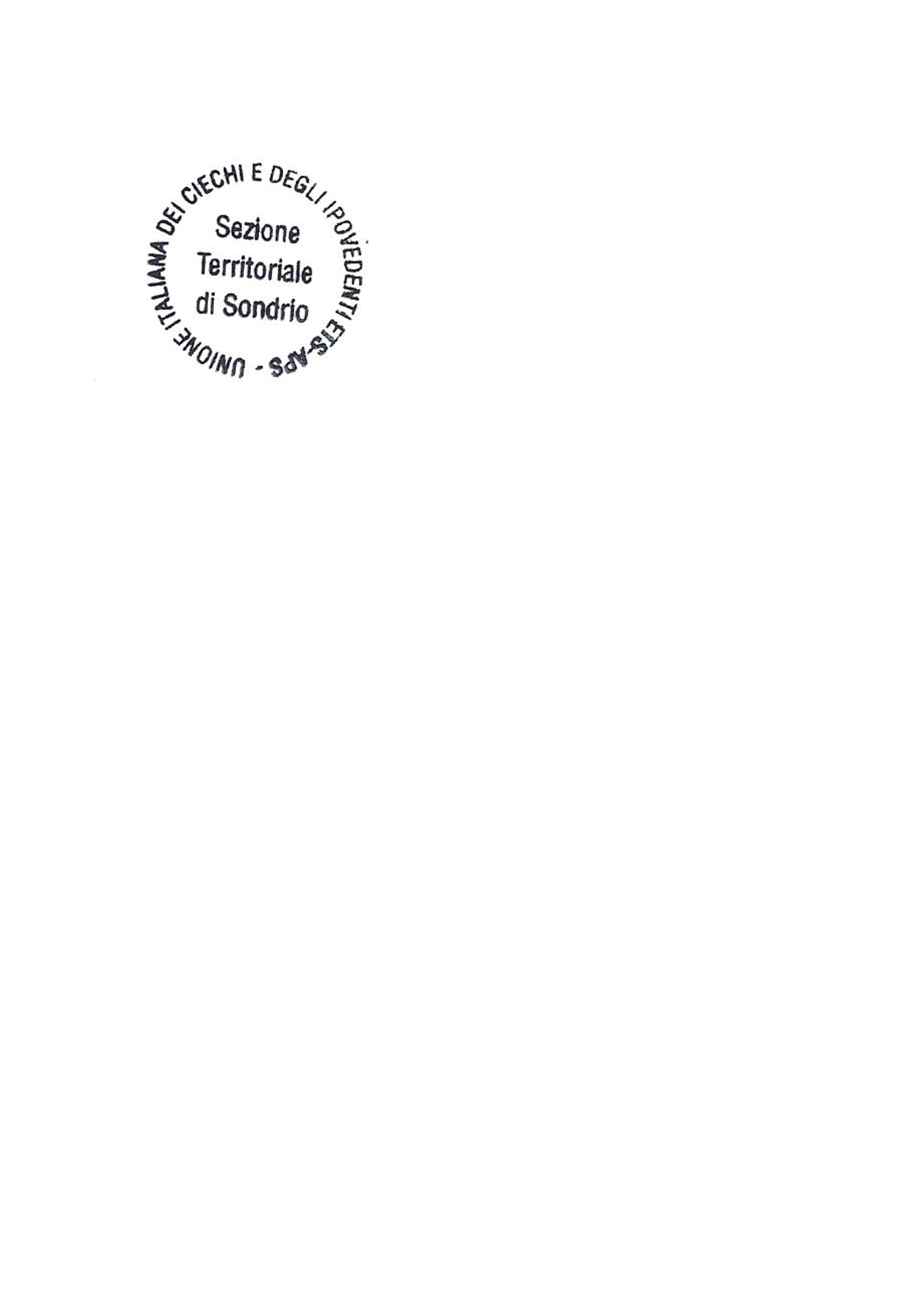 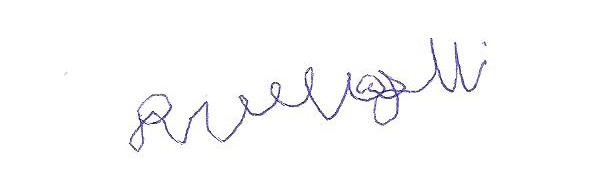 ALLEGATODirezione Regionale del 21 novembre 2022DELIBERAZIONE 5.2. Riparto contributo annuale ordinario LR 1/2008, Capo VII.La Direzione Regionalevisto il decreto n. 14518 del 11/10/2022, della Direzione Generale Famiglia, Solidarietà sociale, Disabilità e Pari opportunità di Regione Lombardia, recante «Erogazione del contributo ordinario per l’anno 2022 alle articolazioni regionali ed alle sezioni provinciali delle associazioni ed enti di cui agli artt. 37 e ss della l.r. 1/2008.»;tenuto conto dei criteri di riparto di cui all’art. 38 della citata l.r. 1/2008 che prevede che il contributo venga così ripartito:	
a) il 10% alle articolazioni regionali per le attività promozionali e organizzative di carattere generale,
b) il restante 90% alle sezioni costituite sul territorio regionale, per metà in parti uguali e per metà in proporzione al numero dei soggetti rappresentati;considerato che per numero di rappresentati si intende il dato relativo al numero dei titolari delle prestazioni per la Cecità civile (ciechi totali e ciechi parziali). così come risultante dal dettaglio fornito dall’INPS e trasmesso dalla Sede Centrale UICI in data 27/09/2019 (rif. Comunicato n. 120/2019);dopo un rapido scambio di pareri, all’unanimità con votazione palese,deliberadi ripartire il contributo citato in premessa alle Sezioni territoriali UICI, secondo il prospetto di seguito riportato:Totale contributo ordinario anno 2022: euro 272.246,98;Quota a favore del Consiglio Regionale Lombardo UICI (10%): euro 27.224,70;Quota a favore delle Sezioni (90%): euro 245.022,28 di cui per metà in parti uguali (euro 122.511,14 : 12 = euro 10.209,262) ed il resto (euro 122.511,14) in proporzione al numero dei rappresentati (totale 14.723 - dati INPS), così come segue:BERGAMO	10.209,262 + [(122.511,14 : 14.723) x 1.622 = 13.496,779]  =  23.706,04BRESCIA	10.209,262 + [(122.511,14 : 14.723) x 2.160 = 17.973,515]  =  28.182,78COMO	10.209,262 + [(122.511,14 : 14.723) x    794 =   6.606,931]  =  16.816,19CREMONA	10.209,262 + [(122.511,14 : 14.723) x    590 =   4.909,432]  =  15.118,69LECCO	10.209,262 + [(122.511,14 : 14.723) x    579 =   4.817,901]  =  15.027,16LODI	10.209,262 + [(122.511,14 : 14.723) x    310 =   2.579,532]  =  12.788,79MANTOVA	10.209,262 + [(122.511,14 : 14.723) x    834 =   6.939,774]  =  17.149,04MILANO	10.209,262 + [(122.511,14 : 14.723) x 4.492 = 37.378,255]  =  47.587,52MONZA	10.209,262 + [(122.511,14 : 14.723) x 1.325 = 11.025,420]  =  21.234,68PAVIA	10.209,262 + [(122.511,14 : 14.723) x    831 =   6.914,811]  =  17.124,07SONDRIO	10.209,262 + [(122.511,14 : 14.723) x    354 =   2.945,659]  =  13.154,92VARESE	10.209,262 + [(122.511,14 : 14.723) x    832 =   6.923,132]  =  17.132,40TOTALE 	245.022,28